 บันทึกข้อความส่วนราชการ.........................สำนักปลัดเทศบาลตำบลโป่งน้ำร้อน …….........................………………… ที่…………จบ  ๕๓๐๐๑/.…………….…………….วันที่………๘   มิถุนายน  ๒๕๖๑.……........………………เรื่อง     รายงานผลการรับฟังความคิดเห็นของราษฎรที่ได้รับความเสียหายจากช้างป่าเรียน   นายกเทศมนตรีตำบลโป่งน้ำร้อน		 ตามที่  เทศบาลตำบลโป่งน้ำร้อน ได้จัดทำโครงการป้องกัน ลดผลกระทบและควบคุมช้างป่า  เพื่อเป็นการแก้ไขปัญหาความเดือดร้อนของราษฎรที่ได้รับความเสียหายจากช้างป่า  ทั้งด้านชีวิตและพืชสวน  พืชไร่  ไปเมื่อวันที่  ๖  มิถุนายน  ๒๕๖๑  ณ  ที่ว่าการอำเภอโป่งน้ำร้อน  ซึ่งโครงการดังกล่าวได้จัดให้มีการรับฟังความคิดเห็น  และรับทราบปัญหาความเดือดร้อนผู้ที่ได้รับผลกระทบจากช้างป่า  ผลจากการรับฟังความคิดเห็น  สรุปได้ว่า  -  ขอให้มีการรับแจ้งเหตุและเฝ้าระวังร่วมกับชุมชน - ขอข้อมูลแหล่งพื้นที่ที่ช้างป่าเข้า/ออกบริเวณใด เพื่อเป็นข้อมูลในการจัดการแก้ไข และจัดเป็นพื้นที่ เสี่ยงภัยจากสัตว์ป่า -  ให้มีกองทุนช่วยเหลือประชาชนที่ได้รับผลกระทบจากช้างป่า - ให้มีการบูรณาการกันระหว่างหน่วยงานเพื่อแก้ไขปัญหาความขัดแย้งระหว่างคนกับช้าง-  จัดตั้งกลุ่มเครือข่ายอาสาดูแล  ปฏิบัติหน้าที่ในการเฝ้าระวังและผลักดันช้างป่า		เห็นควรดำเนินการในส่วนที่เกี่ยวข้องต่อไป  จึงเรียนมาเพื่อโปรดทราบ  (นายเศกสรรค์  แก้วเชื้อ)ปลัดเทศบาลตำบลโป่งน้ำร้อน ทราบ  ดำเนินการแก้ไขปัญหาโดยการจัดให้อาสาสมัครป้องกันภัยฝ่ายพลเรือน  ปฏิบัติหน้าที่ในการเฝ้าระวังและผลักดันช้างป่า  ณ  ศูนย์เฝ้าระวังและผลักดันช้างป่า  บ้านซอย  14  และทำการช่วยเหลือผู้ที่ได้รับความเดือนทั้งทางด้านร่างกายและทรัพย์สิน(นายพินิจ  เพชรน่าชม)นายกเทศมนตรีตำบลโป่งน้ำร้อน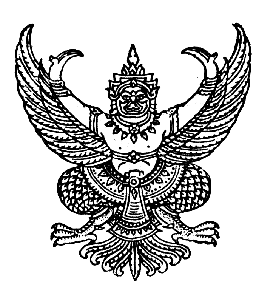 ประกาศเทศบาลตำบลโป่งน้ำร้อนเรื่อง  สรุปผลการประชุมเพื่อรับฟังความคิดเห็นของประชาชน.................................................................ด้วย เทศบาลตำบลโป่งน้ำร้อน ได้จัดทำประชาคมเพื่อรับฟังความคิดเห็นของประชาชน  รับทราบปัญหาความเดือดร้อนผู้ที่ได้รับผลกระทบจากช้างป่า  เมื่อวันที่  ๖  มิถุนายน  ๒๕๖๑  ณ  หอประชุมอำเภอโป่งน้ำร้อน  อำเภอโป่งน้ำร้อน  จังหวัดจันทบุรี   ผลการจากการรับฟังความคิดเห็นสรุปได้ว่า- ประชาชนขอให้มีการรับแจ้งเหตุและเฝ้าระวังร่วมกับชุมชน - ขอข้อมูลแหล่งพื้นที่ที่ช้างป่าเข้า/ออกบริเวณใด เพื่อเป็นข้อมูลในการจัดการแก้ไข และจัดเป็นพื้นที่ เสี่ยงภัยจากสัตว์ป่า -  ให้มีกองทุนช่วยเหลือประชาชนที่ได้รับผลกระทบจากช้างป่า - ให้มีการบูรณาการกันระหว่างหน่วยงานเพื่อแก้ไขปัญหาความขัดแย้งระหว่างคนกับช้าง-  จัดตั้งกลุ่มเครือข่ายอาสาดูแล  ปฏิบัติหน้าที่ในการเฝ้าระวังและผลักดันช้างป่าจึงประกาศมาให้ทราบโดยทั่วกัน  ประกาศ  ณ  วันที่  ๘  มิถุนายน  พ.ศ. ๒๕๖๑ (นายพินิจ  เพชรน่าชม)นายกเทศมนตรีตำบลโป่งน้ำร้อน